Taskeen milti to 'sahil' saadagi men
Khuda ki ibadat aur bandagi menTaskeen na ho to kuchh bhi nahin
Na sarwat na shauhrat is zindagi menSo ja 'sahil' ilteja khwabon ki hai
Shayad miley taskeen tujhe khuftagi menAansoo na baha ai dil e nadaan
Marz e ulfat nahin hai meharbaanMaanta hun 'sahil' ke roz e paidaaish se hi
Ek muthi men hayaat aur ek men payaam e talabi haiAndheron ka rishta raushani se hai gehra
Adavat ka jaise mahabat se haiKoi mahabat karnewalon ko yeh samjhaaye
Ke dil de kar phir wapasi nahin hotiKho jaata hai 'sahil' tu khwabon men kyon
Kis raahat ki tujhe talaash haiMaikade ko jeena seekha de SaqiKabhi aa, aur masti e dil e 'sahil' ko dekhQafas men hun, baal o par nahin, to kya hua Naam parinda hai, khalaaon ka hun main sayyaaraUn unglion ke lams se kyon mai chhalak gayi Kiski theen wo ungliaan, kaun wo fusoongarMujh se aa kar mil tanhayi men meri, varna Hangaame men 'sahil' tu kho jaayega'Sahil' mere qafas ke yeh nishaan kya hainZamin aur yeh aasmaan kya hainToofaan miley mujhe to sahil ke aas paas'Sahil', jannat qareeb hai kitni dozakh ke aas paas'Sahil', woh bandagi hi kya jo be kaif ho Khuda ho ya ho majaazi sanamKya puchhta hai 'sahil' meeyaar e mahabat kya hai,
Us se jis ne khud ko na chaaha ho kabhiKya kijiye us dil ka chhalkaata hai jo,
Jaam khushi ka 'sahil' chashm pur num hi sahiRakh nek seerat, ban ja tabassum ka yaar,
Murawwat ki jaanib 'sahil' har insaan maail hota haiRanj o gham to meri khud ki eejaad hai,
'Sahil', khuda ne to sirf mehar hi bakhshi haiAndhera raah dikhlaata hai ujaale ki,
'Sahil, din men sitaare kya dekhega21.  Ulfat hai mujhe tanhayi se apni     	       Yaar apna hun  main behtareen,,       Mubarak hon tujhko tere kaakh o gulzaar       'Sahil', nahin hun main shaukeen.Kabhi toofaan kabhi maujon se khelta hai 'sahil'
Sahaara wo safiney ka, tamashhayion ka bhiZinda to hai per bad qismat wo kitna
'Sahil', jisey khuda ne bhi na yaad kiyaKya gham bhi kabhi dilchasp hua, yeh to bata ai' sahil'
Kya ashkon men tujhe raahat mili, shaayad lazzat bhi kabhiNa aane na jaane ki zururat kahin,
Zindagi to bas beetaane ke liye hoti haiKya soch ke rakha tha tu ne sahil ko takhallus,
Bata 'sahil', sahara hai ya kinara hai tuNa chaand ke lab pe tabassum na hi aariz pe aatish,
Ai khursheed, kya jaagne ke iraade hain raat bhar tereGham ki sada suni na jis ne
Koi khushk dil aisa to na hoga, 'sahil''Sahil', mujhe rang to deekhla de qaus e quzaah ke,
Barq se muqabila bhi kar lengeSun sada tu gumbad ki, ya sun faryaad dil apne ki
Ik ja hai aawaaz teri, ik ja teri rooh hai 'sahil'Maashuq ko gar maana khuda to khuda se ja kar kahenge kya,
Bata 'sahil', tu hi bata, mahabat ka yeh nasha hai kyaKisi aur raah per chal kar dekh le, intekhaab kar koi aur
Gulaab to 'sahil' gulaab hi hai, gulshan bhale koi aurHar murjhaayi hui kali 'sahil', gawaahha hai is baat ki
Ke jaa chuki hai bahaar ab, daur khazaan ka haiAasaan nahin hai ghaalib khud pe aana kabhi
Maidaan e jung yeh mushkil bahot hai 'sahil'Chashm se behtey aansoo hain qeemati bahot
'Sahil', gham ko na sajaana in moteeon se tuJab zabt kiye hain aansoo humne, falak se phir yeh baarish kya
Udaas kyon hai aasmaan, qismat ki 'sahil' hai saazish kyaToofaan na aayen to sukoon kya hoHaqeeqat men uljhe to fusoon kya hoWoh bahaar hain 'sahil' to hum khazaan kyon,
Woh gulaab hain to hum barg bhi nahin kya?Kabhi kathin to na tha karna toofaan ka saamna,
Ab to nadi bhi sumundur se waseeh lagti haiNa samajh paayi shoa teri wus'at e maayusi 'Sahil',
Khursheed se ja kehne lagi, andhera zyada hai, kahin aur chalMaidaan e jung hai zindagi, ghaalib aana mushkil hai,
Tu sar jhuka kar chal 'Sahil', zeest banegi dostMahabat kar ke dekh li, ab kya bacha hai zeest,
'Sahil', be wafaayi har haal men hayaat ki fitrat haiGham de ai zeest,to marham bhi de,
'Sahil', jaise maut har gaam humsafar hai teriRang Holi ke phailaao sirf surkh nahin,
Yaro, rang gulaab ke mukhtalif hotey hain'Sahil', chehre pe tabassum har haal men ho,
Kiya gham ko jis me qaabu wohi sikandar haiDum nikle jab 'sahil' to khushi se nikle,
Varna, bata jannat kya haasil hogi'Sahil' har kiran aaftaab ki suhaani hai bahot
Noor e khuda ho dil men jiske, roohani hai bahotGul de, shajar de, barg o baar de,Pehle sabr de maalik, phir intezaar deHumne naapa hai raasta ma'bad se maikhaane tak
Bata 'sahil', taskeen ki talaash ab kahaan hoWaqt ki raftaar to yaksaan hai 'sahil'
Tafreeq hai to kaf e dast ki lakeeron menSahil', be muraad hai zindagi, gar imaan na ho
Lab per naam khuda ka, zabaan per na ho'Sahil', haseen khwaab to aakhir khwaab hi hain
Kaun jaane nazaare jannat ke, kis ki qismat men likhe hainBazm e mai, mauj e baadah, haseen saqi ka tassavvur
'Sahil', be khudi ke ilaawa tujhe aur kya chaahiye'Sahil, har lafz gar dard e dil ko chhoo kar nikle
Us lams se shaayad jahaan ke masaail ka hul hoNa baal o per, na hi parinde ka hunar
'Sahil' rakhta hai phir bhi, tamanna aasmaanon kISimoom ho ya saba, bahaar ho ya khazaan,
'Sahil, qaafila to na rukega na hi meer e karwaanKabhi gham men they dubey huay
Kabhi gharq mauj e darya men,
Toofan se tha kabhi 
raabita
Kabhi justaju saahil ki thi.Ab nazar men na kinara kahin
Manjhdaar men kashti saahil se door,
Taskeen to hai baatin men 'sahil', 
Per waqt karta hai majboor.'Sahil', nabard men fateh paayi to kya jeete
Apni khaamion per ghalib aaye, to koi baat haiKabhi naam maikade ka sukoon tha 'sahil'
Yeh khaana kharaab kab hua, bataZamaane ki gardishon se ba khabar hain 'sahil'
Umeed na mahtaab se, na hi aaftaab se ab koi'Sahil', humsafar hain yeh zeest ki raahon per,
Adoo sahi, per gehra hai rishta mahabat aur nafrat ka.Zindagi badi woh hai, is se dil na laga baithna,
Ik aarizi shai se 'sahil' phir mahabat kaisi-Barf hai ya dil hai, 'sahil' gudaazi kaisi,
Shabnam ki qataar hai ya aansuon ka darya'Sahil', apne andar ke tifl ko na khona kabhi
Zindagi bilkul be maani ho jaayegiDhoka de kar mujh ko kya paayega 'sahil' koi
Jab rahegi usey phir justaju khud ki mustaqilHaal dekhiye yaro aajke deendaar ka,
Ma'bad aur parastaar ka,
Dua mehr ki nahin, aarzoo daulat ki
Bata 'sahil' kya hoga aise gunahgaar kaJab kaafir ho sakta hai insaan, 'sahil'
To phir mughaalte ka shikaar kyon nahinKhaak to bandhu khaak hi hai
Khaak na jaane koye,
Chalta phirta maanush bhi
'Sahil', ik din khaak hi hoye.Dar per aa kar jo hawa dastak de per miley na
Degi woh taskeen kya, naseem ho ya ho sabaBuntey they khwaab kabhi auron ke
Ab apni khaatir sotey hain,
Fikr kabhi duniya ki thi
Ab apni khaatir rotey hain,
Tukhm botey they ghair baaghon men
Ab aangan men hi pirotey hain,
Khud gharaz nahin huay hum 'sahil'
Bas, majboori ko dubotey hain,
Per, dekh kar har subh khursheed ko
Beej ab bhi umeed ke botey hain.Ai haamiye be kasaan, kahaan hai la makaan
Talaasha hai main ne yeh saara jahaan,
Aa tu hi bata ai maula mere
Milegi taskeen ab mujhe kahaanNoor e khuda se rakh baatin men raabitaUs misbaah se ai 'sahil', raushan rahegi raah'Sahil', woh bandagi hi kya jo be kaif ho Khuda ho ya ho majaazi sanamHusn ko duzdeedaa nigaahi se miley nijaat,
Ya khuda kya yeh baat mumkin nahinKaash, mil jaaye woh nuqta zindagi jisey khud dhundti hai Hayaat jab puchhti hai khud se, bol mera wujood kya haiKaash, mil jaaye woh nuqta zindagi jisey khud dhundti hai 
Hayaat jab puchhti hai khud se, bol mera wujood kya haiHukm e naatiq men likha to bahot hai 'sahil'      Per is insaan ko haq samjhaaye kaunKya dogey dosto, duaon men rahun to bahot hai 'Sahil', khuda ki inayat mujh per bahot haiJaan leva hoti hai tamanna 'sahil' Gar lagaam dast e havas men hoMere daaman ke daaghon per tabsira kaisa 'Sahil', har zindagi ka yehi to tamaasha hai Ai na insaaf e muqaddar itna to bata deKya tujh ko khabar hai apni, fikr meri mat karLutf kya hai tanz men, qismat ko kyon kosta haiKami 'Sahil' tujh men hai, baatin men to jhaank zaraSada e ehtijaaj ko kh-mosh mat honey dena
'Sahil', Istebdaad ki shuruaat wohi hoti haiRiyaaz e ulfat men mauj e gul charaaghaan hai
Jis taraf dekhiye udhar rang e bahaaraan haiGar samajh jaao yaro dao pech mahabat ke
Zindagi bhar usey nibhaana phir aasaan haiVarna, rozgaar e ulfat sirf mushkil hi nahin
Salaakhon ki woh ek dushwaar zindaan haiHum ne to na maana kabhi dushman kisi ko
Yaro, khaar bhi to aakhir gulon ka paasbaan haiUs ne sahi samjha hai mafhum e hayaat , 'sahil'
Kor chashm ko dikhlaaye raah, baatin ki raushani
'Sahil', jo dekh sakey per dekhe na, lau uski hai kaunBata umeed kya rakhun us se main 'sahil' 
Zindagi to khud qaza ki mehmaan haiAasaan nahin hai chalna raasti ki raah per   'Sahil', momin huay hain log magar mushkilon ke saath'Sahil', gar ruk bhi jaaye waqt to kya haiDil to har bashar ka gaamzan hota haiDum e tehreer jab aata hai yeh khayal mujheGar bana le koi nishaana e sawaal mujhe,Bata 'sahil', gunaah tujhse sarzad huay hain kitneJawaab dena usey kitna hai mohaal mujheSota hun to yaad e maazi men kho jaata hunAasoodagi men bhi 'sahil' kya ajab gham hain pinhaan Mere daaman ke daaghon per tabsira kaisa 'Sahil', har zindagi ka yehi to tamaasha haiAi na insaaf e muqaddar itna to bata deKya tujh ko khabar hai apni, fikr meri mat karLutf kya hai tanz men, qismat ko kyon kosta hai Kami 'sahil' tujh men hai, baatin men to jhaank zaraUqaab na sahi, baal o par na sahi, parwaaz to hum bhi kar lete Gar zaat khaak na hoti 'sahil', zameen se yeh ulfat na hotiWaqt ki ret per yeh tahreer kaisi
Aab me teri tasveer kaisi,
Sahil per khada hai 'sahil' tu
Waqt ki phir yeh zanjeer kaisiAsl gauhar heera nahin, sukoon hai
Har bashar usi ka hi to mamnoon haiDosto, nek seerat aur ek shireen zabaan
      Yehi haqeeqi khazaana e qaaroon haiDhalta suraj dekh kar hairaan kyon hai 'sahil',
      Har subh ki tamanna to bas junoon haiMaah o anjum bhi yaro, shikaar hain waqt ke
       Shab o roz ka tamaasha to fusoon hai                 Bata, haasil kya hoga umeedon se sirf
                 Iraada hi bashar, gar tera zaboon hai                 Jaavidaani bhi 'sahil' saraab hi to hai
                 Aaj arastoo kidhar, kahan aflatoon hai                Yaad karta hun main jadd e amjad ko apne
                 Ke ragon men meri, bhi wohi khoon hai                 Tujh per yaqin kya karun, ai zindagi, bata
                 Jab tu khud hi qaza ko marhoon hai                Phir kyon, ai 'sahil' hai chaah iski itni
                 Ke har insaan zeest se maftoon haiJab baatin ki raushani bani kehkashaan meri
Raah zindagi ki 'sahil', hui pur taabaan meriGulsitaan men gulon ka hona to laazim hai
Biyaabaan men gul deekhlao to koi baat baney
Aftaab ke dhalne se andhera to hoga hi, magar
'Sahil', hamen tum chaand deekhlao to raat baney99..	 Asl gauhar heera nahin, sukoon hai
             Har bashar usi ka hi to mamnoon haiDosto, nek seerat aur ek shireen zabaan
Yehi haqeeqi khazaana e qaaroon haiDhalta suraj dekh kar hairaan kyon hai 'sahil',
Har subh ki tamanna to bas junoon haiMaah o anjum bhi yaro, shikaar hain waqt ke
Shab o roz ka tamaasha to fusoon haiBata, haasil kya hoga umeedon se sirf
Iraada hi bashar, gar tera zaboon haiJaavidaani bhi 'sahil' saraab hi to hai
Aaj arastoo kidhar, kahan aflatoon haiYaad karta hun main jadd e amjad ko apne
Ke ragon men meri, bhi wohi khoon haiTujh per yaqin kya karun, ai zindagi, bata
Jab tu khud hi qaza ko marhoon haiPhir kyon, ai 'sahil' hai chaah iski itni
Ke har insaan zeest se maftoon hai100.     Jab baatin ki raushani bani kehkashaan meri
             Raah zindagi ki 'sahil', hui pur taabaan meri101.     Gulsitaan men gulon ka hona to laazim hai
             Biyaabaan men gul deekhlao to koi baat baney
             Aftaab ke dhalne se andhera to hoga hi, magar
            'Sahil', hamen tum chaand deekhlao to raat baney102. Jab baatin ki raushani bani kehkashaan meri      Raah zindagi ki 'sahil' hui pur taabaan meri103  Ab to,ja chuke hain 'sahil', sahil se bahot door      Sumundur hai hamsafar, num chashm aur aab104.. Kya nahin hai chaman koi khaaron baghair
         Us zeest se milao jo ho aazaaron baghair105.    'Sahil', mahal patharon ke, zar ki aaraaish
           Per, falak hai ghar tera deevaaron baghair          Ai khaak meri hamsafar, woh nazaara deekha
          Woh arsh e bareen, in sitaron baghair          Do aatisha hai saqi, yeh mai teri aaj
          Kyon baaghbaan ka gulshan, hai angaaron baghair         Yaaro, kya zuroori hain khwaab neendon ke liye
          Hum ne dekhen hain gul khuftah, bahaaron baghair          Teri rahmat ke taalib hain bande tere maula, 
          Per, nahin hai yeh duniya sazawaaron baghair          Kya karenge hum 'sahil' daanishmandon ke beech
         Veeraan hai woh mehfil, apne yaaron baghair106.  Mafhoom gham ka na samjhaa, 'sahil dil ka rona hi bahot hai,
          Kya karenge hum jaan kar, jab shab ko sona bahot hai107.  Jo mojize ka rehta hai muntazir 'Sahil'
         Wo na samjhaa hai khuda ko na hi uska nizaam108. Zarra khaak e dil ka, kaho tabaan kya hoga      Ret per naqsh e pa kaho nishaan kya hoga     Mat ban na tu aseer 'sahil' dil o dimagh ka      Us se badh kar kahin koi zindaan kya hoga     Justaju taskeen ki hai ai aabid, ai maikhwaar      Dil men gar na ho sukun, to wahaan kya hoga     Kyon takta hai rashk se tu  maah o anjum ko      Raahi, farda ki khabar nahin, jaavidaan kya hoga     Koi na sunta hai teri na tere vaaiz ki     Bata ai haamiye be kasaan, kya hoga     Falak se kya maangta hai, khala se milega kya    'Sahil', maula gar rahim nahin, aasmaaan kya hoga109. Ai mushfiq e man kyon dooba hai tu khalwat e gham ki duniya men,      Zara aankh to khol, baatin men jhaank, raunaq phir khalwat ki dekh110.	Arsh e bareen men hai shobada baaz, aala Shaikh, tu to ek aam madaari hai, bas111.	Yeh gufatagu kaisi, vazahaton men ibhaam hai 
Gumnaam hun, phir bhi ek mera naam haiHungama e baazaar ka shor o ghul hai nahin ,
Per, dahar men mere pur farjaam haiTaskeen e tanhai to be nazeer hai, yaro
Kuche ki khalwat men mustaqil aaraam haiPhool aangan men hain hamsafar mere
Unse rozaana meri dua o salaam haiBin bulaaye shaikh, hum kahin nahin jaate 
Dar o deewaar, paasbaan, yeh kaisa nizaam haiKhaak ka hissa hun, zameen per hain gaam 
Per ilteja meri, ai 'sahil', sar e baam hai112.	Jab har khushi men ranj o gham hai shaami
Dhoondta hai kyon tu vajh e sukoon 'sahil'Jidhar miley thaam le daaman e taskeen tu 
Yaqin kya hai waqt ka, kab baney sang dilWo saba jo laati hai aangan tere bahaar 
Khazaan ki bhi, wohi hawa to hai haamilFana hua hai duniya se naam haq ka aaj
Dekh lo jidhar chaaho har shai hai baatilMunaafiq hai yeh duniya kaisi, dekh le ai 'sahil'
Labon per tabassum hai, per dil sabka bismil113.	Vaazeh, ghair vaazeh yeh bahas hai kyon
Shab o roz ka bhi maqaam hai alagLagaam e hukumat to hai tere haath
Sheikh, tera aur mera kaam hai alagMere humsafar, humnawa, humraahi
Safar e zeest per lekin anjaam hai alagNaazuk tere gaam, hai haseen teri chaal
Jaanaan, ada e barq e khiraam hai alagSajaati hai makri jaal apna har roz
Kambakht insaan ka saja, daam hai alag.Humne ki hai sair jahan bhar ki yaaro
Ghar apne ka lekin aaraam hai alag'Sahil', kab tak piyenge mai e naab hum
Saqi ke yaan to gulfaam hai alag114.	Shaikh, chaah nahin hai kaakh ki, saaebaan bahot hai Neendon ke liye meri yeh asmaan bahot hai Qaamat kya hai teri shah, banda tu bhi rab ka hai Paula sabka ek woh, meharbaan bahot hai115.	Mehmaan hain sab jahan men, mezbaan to ek hai      'Sahil', manzil sabki wohi hai, rab ki baargaah to ek hai116.	'Sahil', Aayina to bas  aayina hai, husn to hai ek aks        Khud ki hai pehchaan usey, haqeeqat nigaar hai woh117.	Tujhe yaad karegi 'sahil' to bas saba e subh Channd sitaron ko bhala  fursat kahan118.	Mat puchh us se tabassum kya haiUs abr ka naam toBaaraan hai,Bahaar kya jaane ranj o ghamUs dard ka naam to khazaan hai119.	Kyon hota hai maayoos be sabab yeh dilWujood is ka apna hai, ai dost 'sahil,Ikhtiyaar na tera na kisi aur kaVeeraani ho khwaah ho bhari mehfilRaah apni per chalta hai dil yeh sabkaYehi jaane qaafile, yehi khud ki manzilNazzuk yeh bahot, bismil hota hai aasaan Zakhm iske gehre, jaane kab hon mundamilNaadaan hai, bikhar jaata hai yeh, 'sahil'Yeh khilona sa dil kyon banta hai sang dil120.	Shauhrat kya, naam kya, khandar hai mujassama 
Waqt ka ek jhonka bhi ban jaata hai wo zalzala121.	Dil se kar ke guftagu, iraade to pukhta they
Un ke huzoor men 'sahil', kyon zabaan rahi kh-mosh122.	Main takta hun usey, woh muskarata hai kyon,
Ai mere shajar, tu koi kaahin hai kya123.	Dil se kar ke guftagu, iraade to pukhta they
Un ke huzoor men 'sahil', kyon zabaan rahi kh-mosh124.	Sahil', tawqqo bhi jazba hai kaisa, mat puchhiye
Hasrat o tamanna na ho, to veeraani ho ru ba ru125.	Zururi hai tera raabita maazi se, ai 'sahil'
Mustaqbil ki kya khabar, guzra lamha bhi maazi hai126.	Chaah nahin hai kaakh ki, mera saaebaan bahot hai
Aaraam ke liye, ai dost Shaikh, asmaan bahot haiQaamat kya hai teri shah, banda tu rab ka hai
Maula sabka ek hai, woh meharbaan bahot haiVahshat pur is duniya men, khoon kharaaba bahot hai
Aansuon ka darya yaro, har su rawaan bahot haiZulmat per yaqin jab tha, waqt woh bhi dekha hai
Jis taraf aaj dekhiye, shak o gumaan bahot haiHanste chehron ke dil 'sahil', khush nahin hain, bata kyon
Puchho tum maula se yaaro, yeh gulshan veeraan bahot hai127.	Jalna aur bujhna to sham'a ka pesha hai, bas
Ai hawaao 'sahil' ki maano, tum yun hi chalti raho128.	But gar banaya rab ko 'sahil', baatin men phir hoga kya
Jo noor e khuda tere dil men hai, woh pathhar banega kya129.	'Sahil', hum ne dekhi hain bahaaren khazaan men bhi,
Jab bhi himmat na haari na etimaad kum hua130.	'Sahil', kaarwaan hai zindagi, meer hai khuda
Shab o roz ka yeh safar sabka hai juda131.	Az khud diya bayaan gunahgaar hun munsif
Dil apne men jhaank kar phir dena sazaa132.	But khaana, maikada, ibadat ke hain ghar
Bas, junoon hi milata hai rab se 'sahil'133.	Tumhen tafseel se kya bataaun tumhen chhahta hun 'sahil'
Tumhen fursat hai kahan aur hamari zabaan hai khaamosh134.	Le gayi hai aarzoo neend ab jaane kahan
Kya hai koi ab paas men lori sunaane walaHaathon ki lakeeron ko takte guzri hai umr
In men pinhaan kya hai, hai koi bataane walaSukoon ka lutf jaan na ho to laazim hai yaro
Paas tumhaare hamesha ho, ek sataane walaNaaraaz ho kar jaoge taskeen milegi kya
Na ho agar paas koi haseen manane walaGul hai, gulshan hai, baaghbaan aur jhoola
'Sahil', chahiye ek hamsafar, jhoola jhulaane wala135.	But gar banaya rab ko 'sahil', baatin men phir hoga kya
Jo noor e khuda tere dil men hai, woh pathhar banega kya136.	Mahabat men saudayi hotey hain, saudagar nahin
'Sahil', tijarat ke usool mukhtalif hotey hain137.	Arq e gulaab ho ya ho phir zoofaah
'Sahil', ibadat ke liye bas dil saaf chahiye138.	Rahnuma ban ne se pehle 'sahil', khud ko raah to deekha le
Phir, iraade hon pukhta, un raahon per chal kar deekha de139.	Muqaddar se haar to buzdili hai 'sahil'
Humne to qismat ke iraade bhi badle hain140.	Chaman ko jalte dekha ho jis ne
Usi ko shola e gham haasil hai,
Raakh dekhi to kya dekha 'sahil'
Woh sab ki intehayi manzil hai141.	Deen, be deen, 'sahil' yeh sab insaani eejaad hai
Khuda se mil kar puchhenge, tafreeq usne ki hai kya142.	Har subh nayi umeed, har shaam ek udaasi , 
'Sahil', yeh aaftaab bhi kaisa madaari hai143.	'Sahil', vaadiyaan, naseem o saba, toofaan bhi
Ab, puchh zindagi se kya dekhaana baaqi hai144.	Sahil', woh daur e itfaal, woh maa ka gehwara
Woh nanha sa baazeecha, aaj ek hathiyaar hai naadaan haathon me
Haif145.	Sahil', subh ke suraj ko tu salaam kar
Phir, shab ko kar vida, aur aaraam karAz khud kar be parda, junoon tu apna
Jo bhi dil men aaye phir, usey tu irqaam karMaana subh o shaam ka khel hai zeest, dost
Magar,bikharti hai yeh hayat,kuchh intezaam karBadla hai zamaana aaj, peeri hai ik jurm
Tu to dost rakh aqdaar, buzurgon ka ehtiraam karKyon dikhaani logon ko sadaqat apni 'sahil'
Guftagu maula se tu, ja sar e baam kar146.Rehti hai baat dil ki, pas e parda hamesha
Izhaar bhi kiya jaaye to adhoori hi hameshaPhisalti zabaan per yaqin kya ho, kaho
Jab dil ko rehta hai ik ajeeb sa andeshaNa pehchaan pao ghairon ko to koi baat nahin
Yaro, apne aap ko to jaano, resha reshaWaqt ko na koso badalna hai uski chaal
Gardishon ka ghulaam hi rehta hai wo hameshaZabt e zukhan to wasf hai kamaal ka 'sahil'
Ravaan rehna to hai bechaari zabaan ka pasha147.	Qisse suna 'sahil' kuhan bahaar ke
Sabz shajar aur barg o baar keChahchahaati chidiyaan, jirs e shabgeer
Naghme suna koi raag malhaar keBaat kar chaman ki, gulaab aur saman ki
Sunte hain roz logo, qisse hum daar keHungaame dekho yaro, jahan bhar ke aaj
Zamaane yaad aate hain yaar e ghaar keHanste chal 'sahil', roney ko to bahot hai Lab pe rakh alfaaz sukoon o qarraaar keDil bhar aaye dost to fikr na karna
Khwaab lena phir tu aasmaan ke paar ke==========================148. 	Insaan ka mazhab insaniyat hona chahiye
'Sahil', pairahan jo chaaho pehnao useyDil saaf o shaffaaf, man ainey ki tarah
Phir, jisey chaaho deekhao useyGar maante ho yaro khuda ne hai banaya
To khabt e mazhab mat deekhao useyJab tafreeq nahin hai mazhab ka mudda
To har haal men phir dafnao useyKya khwaahish munkir ki jannat nahin hai
Ai mazhab ke rakhwaalo, apnao useyZabt e sukhan men hi firasat hai, 'Sahil'
Yaaro, dil hai kotaah, samjhao usey149.	Apni be khudi men kar, fikr auron ki shaamil 
Dawa aur dua 'sahil', donon isi men hain150.	Aaftaab ne gar na uthaaya kal
Tu le jaana aa kar, ai qaza mujhe
Aisa bhi faur kya hai 'sahil'
Tere haq men karni hai dua mujhe151.	Shaam ko lutf e jaam, subh ko dair o haram
'Sahil' bata, yeh bhi koi paarsaayi hai kya152.	Dekh, kaasa ba dast faqeer bhi shaadmaan hai
'Sahil', kya hum ne ameeri ki sazaa paayi hai-153. 	Be baak hai woh insaan toofaanon se
'Sahil', aadat ho jisey musalsal toofaanon ki154.	 Sahil', baat wajd ki ho to dost be shak hum se pooch
Mauumale jo siyasi aur pecheeda hain, ja firasatmandon se pooch155.	Waqt ka wujood bhi mujh se hai, ai 'sahil'
Gar main na rahun to phir mera waqt kya hai?156.	Sahil', masaail to bahot hain, koi hal to batao
Peeri men hai jawaan hain ab bhi, yeh kambakht dil157.	Yeah chasnd aur sitaare hain tohfa e neem shab 'Sahil', wo subh ka suraj hai sahar ki saughaat Kya kamaal banaayen hain tu ne , ya rab Farozaan yeh din aur yeh zulmat bhari raat158.	Kabhi chalti thi duniya us raaste per
Jo raasti ka kul raahguzaar tha159.	Aaj guzarte huay chund ashk girey
Bata 'sahil', kya woh tera hi ujda mazaar tha160.	Agar kho gaaye veeraani men to kya hua, 'sahil',
Gumraah huay wajdaani men to koi baat ho161.	Na samajh paayi shoa teri wus'at e maayusi 'sahil'
Khursheed se ja kehne lagi, andhera zyada hai, kahin aur chal162.	Khamoshi se badh kar toofaan nahin hai
Valvala yaaro be zabaan nahin hai,
Jaana hai sab ko baargaah men uski
'Sahil', rab se bar tar mezbaan nahin hai163.	Khudaaya, karam tera hai mustaqil, hai sab teri ataa 
Badli karwat jab qismat ne, 'sahil' ki hai khata-164.	Yeah chaand aur sitaare hain tohfa e neem shab
'Sahil', wo subh ka suraj hai sahar ki saughaat 
Kya kamaal banaayen hain tu ne , ya rab
Farozaan yeh din aur yeh zulmat bhari raat165.	Hum dekhte hain 'sahil', dair o haram men saqi ko
Kya jaam o subu o maikhwaar ab nahin hain166.  Tere kaakh o gulzaar, tere zar ke rahguzar
          'Sahil', mera koocha, meri gali, mere hamsafar          Yaro, khushi ka ta'aluq ameeri se kya hai, 
          Veeraani men dil hai khush, tang nahin nazar         Tujhe fursat kahan, ke maah ko dekhe shaikh
         Hamen dil ki sham'a deekhati hai zulmat men badar         Na maikhaana kahin na dair o haram koi
         Ai naaseh bata, , kya yeh maula ka hai dagar         Maana ke jaavidaani saraab hai zuroor, per
         Zindagi to 'sahil' hai bahot taweel safar        Jis ke dil men ho tasavvur aab e kauser ka
        Kya deekhaoge usey tum sumundur ka manzar167.	 Gham diya mustaqil to ya rab, phir kar jannat ka vaada
       	 'Sahil', na sahi gulfaam wahan, per ho mai e naab ka baadaah168.	 Ek qatra paseeney ka, gira jo kaase men
        	Mehak aayi us se 'sahil', goya gulaab ki
       	 Socha phir karte hain, fuzul men hum yaro
        	Tamanna kyon musalsal, majaazi asbaab ki169. 	Yeh kya jagah hai dosto, yeh kaunsa dayaar hai"
       	 Yahan har parindah mujh jaisa hai, har pal mera yaar haiBaadah hai mujh se koson door, nasha hai kuch ajeeb
Hosh o hawaas men hai sukoon, ghazab ka khumaar haiHar su mere ik jaam hai, taskeen se bhar poor
Iram ka nazaare, na koi shor o ghul e baazaar haiTanhai ho to aisi ho, aur aisi jagah men 'sahil
Har shai goya ik hamsafar, har shai mera dildaar hai'Yeh kaunsi jagah hai dosto, yeh kaunsa dayaar hai"
Hamen bhi bula bula le dost, maana tujhe qaraar haiYeh kya jagah hai dosto yahan khuda ki bhi chalti nahin
Kya karun, kya na karun, mujhe khula ikhtiyaar haiHar ja hai gul, har ja chaman, na gard na ghubaar hai,
Yeh wo jagah hai 'sahil' mian jahan khazaan ka naam bhi bahar hai170.	 Wo lams hi kya ragon men gar ravaan na ho lahu,
Wo zulf hi kya 'sahil' bata jisey chhoo kar barq na baney171.	Ulfat na sahi murawwat hi sahi
'Sahil', khuda masroof ho gar to jannat hi sahi172.	Mukhtalif hain tareqqay dil ko behlaane ke
Betaab dil ko 'sahil' bhi samjhaane keMa'bad, khumgah ya kehkashan falak men
Neend na aaye to shab ko bitaane keSar ba sajda raho, khwaah puja karo
Dil ki sada ko rab tak pahunchane keVahdaaniyat ke qaail they insaan kabhi
Khayal badle hain kaise jadeed zamaane ke'Sahil', jaane kitne khuda hain dilon men aaj
Log dhundte hain zariye khud ko sataane keKya nahin hain yaro firasat mand koi
Khudaya, to hi bata raaz yeh faasile mitaane ke173.AawaaragiAaghaaz hai yeh ke anjaam kisi fasane ka Haqeeqat ya saraab jadeed zamaane kaKya saqi ne na di tumhen jagah soney koKaho, kya yeh waqt hai koi ghar aane kaNasheman hai yeh koi musafir khaana nahin Darja diya hai tum ne khumgah ko asaitaane kaTu hi bata kya kehti hai sada e saboori, 'Sahil', yeh koi waqt hai kya sabr aazmaane kaSukoon chhahiye yaro, basar e zindagi men Kya karenge hum qaroon ke khazaane ka174.Bhul raha hai 'sahil' tu mafhoom hayaat ka
            Fikr kyon hai turbat per tujhe gulfishaani ki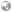 175.	Dair o haram tere dil me hai, kar le tu tawaaf
'Sahil', kab mila hai sukoon kisi ko majaazi asbaab men175.	Kab chalega qaafila, kitni aur taakheer hai
'Sahil', hum to thahre musafir, rab kaarwaan ka meer hai177.	Rag rag men ravaan hai khushi ja usey tu mil
Muntazir kyon tu bahaar ka, bata mujhe 'sahil'-178.	Kabhi sochta hun main, ai'sahil' mian,
Kya rab alag hai qismat ke maaron ka179	Vazn ashkon ka kab tak uthaaye chalega,
Tanhaayi men 'Sahil' bahaa lijiye180.	Dil mera hai zindaan 'sahil', aseer mera hai rab
Jab chaahun main riha karun, jab chaahun main qaid181.	Yun furt e shauq men guzri hai hayaat teri
'Sahil', sunte aaya hai dil har baat teriKya yaad aati hai ghar ki khumgaah men tujhe
Jab basar hoti hai sitaron tale raat teriKar tasleem, ai zindagi, ajal hi hogi ghaalib 
Chal le chaal jo chaahe tu hogi maat teriAi khursheed, waqt tera bhi hai muqarrar zuroor
Dhaley ga din aur hogi phir andheri raat teriKab talak roothega tu zameen se, ai falak,
Mitegi kab yeh tishnagi, hogi kab barsaat teriMehfil hai yeh maikhwaron ki be hosh hai yeh dunya
Maanen hum, ai 'sahil' tujhko suney gar koi baat teri182.	Dil ki dhadkan ya tere saanson ki aawaaz Raat ke sannate men yeh shor o ghul kaisa , Jeene ka ehsaas ya tera hona mere paas In donon ke darmiaan yeh hungama kaisa183.	Zulmat itni hai jahan men ya rab, kor chashm hain tere log,
'Sahil' baaten hoti hain noor afshaani ki, jab aaftaab jhijakta hai nikalne ko184.	Tere karam per hi qaayam hain yeh duniya aur yahan ke log,
Maana bhatak gaya hai insaan ya rab, tu naa umeed mat hona185.	Is Raftaar e peshraft se kya mila hai 'sahil' bata
Na sukoon hai kisiko na chain o aman kahin,
Har su hai fitna,log but rahey hain
Maidaan e jung hai dunya, na chaman na saman kahin186.	Baaghbaan, be lutf hai ab chaman men aana
Ke khaaron ne kiya, band bulbul ka gaana,
Zabt e sukhan, zabt e zabaan, zabt e zameer
'Sahil', jurm hai kisi hasti ka mitaana187.	Khel hai yaaro, maidaan e jung mat banao
Khel ko mil kar sehrao pehnao,
'Sahil', jawaan khoon kya jaane zulm e taqseem
Kuhan hain bahot woh zaalim gehre ghao188.	Justaju raahaton ki kyon, kya ma'bad o khumgaah kaafi nahin
Kya nijaat tujhko chhahiye zeest se 'sahil', armaan ajal ka kyon-Sahil', hijr o visaal to mizaan ke do palare hain 
Jaise urooj o ghuroob haain fitrat e aftaab189.	Mai pila saqi, subh ho ya shaam
Nazron se pila dost, toot jaate hain jam 190.	Main ne kuchh na maanga namaaz men
Bas, karam tera chahiye ai mere rab,
'Sahil', kahin bhool na jaaun main usey kabhi
Jab dar pe ho qaza aur jaan ba lab.191.	'Sahil', falak ki nahin mehar khuda ki chaahiye
Aftaab, abr o baaraan, mah o anjum bhi to usi ke hain192.	Baad e marg bhi yaad aayega yeh jahan, 'Sahil',
Be khabar hun main lutf e firdaus se193.	Ajeeb hain log, baste hain jo , qareeb tere 'sahil' 
Nahin hai kya dilon men unke, tujh sa naazuk dilMai hai, subu hai, hangaama ba pa hai saqi
Phir, kyon hai sooni be jaan aaj, maikade ki mehfil Jaam hon masaavat ke, tafreeq na ho koi
Maikhwaaron men hai hamsari, jaam na ho ghaafilMushkil hai sukoon ka rehna mustaqil, ai yaro
Nuskha kya hai hamen bata, ai pur taskeen 'sahil'.Aasaan nahin hai haasil taskeen, haail hain bahot
Maaniye kaaazim ko dosto, har haal men qaabil.194.	Na mumkin hai jeena bin masih 'sahil'
Darmaan hi na ho to kya kijiye195.	Gham hamsafar na ho to umeed kya karey
Aur bin umeed 'sahil' bata zindagi kya karey196.	Daane kitne hain tasbeeh men zaahid bata
Teri ibadat ka hisaab to le lun,
Chaman ka sukoon to nazaara hai yaro
'Sahil', chal ek gulaab to le lun197.	Ghazal kya hai bas sada e dil, 'sahil'
Nazm to zahn ka tamasha hai,
Ibadat men hai chaah khuda ki
Maikade men saqi to sirf nasha hai198.	Rishte naate kafan tak hain, zeest bhi kya zaalim hai 'sahil'
Jo phool chadhaane aate hain, woh maazi men kho jaate hain199.	Teri aah men hai toofaan, talatum woh zabardast
Jaanegi duniya 'sahil' tujhe, baad e marg tere200.    Gham e firaaq men dooba hai 'sahil' bata tu kyon
            Jab naazuk hai raabita zeest o qaza ka201.   Shaatir kaun hai bata 'sahil', hayaat ya qaza
          Ek jo barson jeeti hai aur ek jo hai lamha202.    Waade na karna 'sahil', zaamin banega kaun
            Zarra e khaak hai insan, kaho khaak se kya hai umeed203.	Shaatir kaun hai bata 'sahil', hayaat ya qaza     	Ek jo barson jeeti hai aur ek jo hai  lamha204. 	Vaade na karna 'sahil', zaamin banega kaun     	 Zarra e khaak hai insan, bhala khaak se kya umeed205.   	Apne hi khabt mizaaj ka gunahgaar hun main       	 Zanjeeren kis kaam ki , khud men giriftaar hun mainBe khudi men hoti hai jab rab se guftagu Mat kaho yaro mujhe ke  hoshiyaar hun mainKhazan men bhi to khilte hain phool sahra ke Tabassum dekh kar na sochna, gul e bahaar hun main'sahil' hun, dil narm hai, pathhar na phenkna Peeri ke is  daur men,  boseedah deewar hun mainRab kaho, allah kaho ya kaho tum bhagwaan Sar ba sajda na sahi, haq ka parastaar hun mainDi saaf hai dosto 'sahil' ka, saaf sheeshe ki tarah Kahey jo chaahe munafiq duniya, yaaron ka yaar hun main206.   	"Tum mere paas hotey ho goya jab koi doosra nahin hota"  Afsos 'Momin", "sahil ke dil men rab hai mustaqil, woh tanha hahin hota207.	 Behla le dil ko khilaunon se, ai 'sahil' tu        	Muztar bahot hai duniya, muztar hai tera dil208.	Sulag rahi hai aag ab, baatin men hai dhuaan Kya isi liye lagta hai  aaj udaas yeh aasmaanAbr hain chaaron taraf andhera sa chhaya hua Nahin hai falak men 'sahil', kyon kuchh bhi charaghaanFaza men gar saba na ho to jeena hai mohaal Takti hain falak ko  aankhen, halak men tadapti jaanBeroon men gar dhoondoge sukoon ke tum asbaab Saraab bante hain yaaro phir dil ke sab armaanVazn ho jab dil per to jabal hai manind e per Nahin hota uthaana 'sahil,' usey kabhi aasaan208.	Kabhi guftaar zindagi se kar ke dekh 'sahil'Khauf qaza se usey,  tujh se mazeed hai 209.	Farq ky hai 'sahil' dhuaan aur dukhaan men Ek ka rishta sham'a se hai aur ek ka dil se210.	Milana hai to kisi pir e mughaan se milaao       	Rahbar ho gar, raah jannat ki dikhaao     	 Gul o khaar hotey hain chaman men 'sahil'    	  Parinde ho to chahchaha kar dikhao    	  Zameen per sitaare to bujhte hain roz    	  Falak ke sitaron se ik roz milaoRaushan hai raah tumhari gar qismat badaulat Ghar ja kar auron ke, unke diye jalaaoUmeedon aur khwaabon men jaagte rahey'Sahil', tum hi hamen aa kar sukoon se sulao211.  	Munfarid hai maana per yaktayi ka raaz hai kya Ru ba ru ajal ke, 'sahil' tujhe naaz hai kya, Yaaro, basar ki hai zeest sar ba sajda, hamesha Is se badh kar kaho, koi andaaz hai kya212.      Shor o ghul nahin hai koi misl e khaamoshi
               Khaalipan ka ehsaas bhi 'sahil' zabaan rakhta hai,213.      Ik tukhm men nihaan hai sharah e hayaat
             'Sahil', tu gul o khaar ki baat mat kar             Maat zindagi ki to tai hai, ai qaza
             Tu jeet aur haar ki baat mat karIk boond ki taalib hai sookhi zameen
Ai abr, tu qataar ki baat mat karAiyeena laya hun munsif, ghaur se dekh,
Kisi aur gunaahgaar ki baat mat karPaimaan shikan jahaan men, vaaiz
Tu aaj aitbaar ki baat mat karFalak hai meri chhat, ai 'sahil'
Tu dar o deewaar ki baat mat kar214.   Naya nahin hai raasta kuch jaana pehchaana sa hai
           Phir bhi kyon 'sahil' bata kuchh begaana sa hai         Nikla hai tere maikade se daanishmand aaj , saqi
         Hosh o hawaas chhord kar, kuchh mastaana sa hai         Yaad hai mujhe wo shor o ghul, wo hangama e baazaar
          Ai waqt, tera yaqeen kya, woh aaj veeraana sa hai         Dair o haram ki dekhiye shaan o shaukat aaj
         Khandar bhi kabhi lagta tha mujhe, aasitaana sa         Badla hai hai yun zamaan 'sahil', mere dekhte huay
          Ke aaj sach bhi lagta hai mujhe, kuchh bahaana sa215. Sahil', but kadaah bhi to bas yaqeen e khuda hai
         Musa bhi to na dekh paaya tha usey216.Gar phans gaya girdaab men, to sahil hai muntazir
          Gham men dooba 'sahil' to, phir kaun hoga sahara217.  Jab khud kiya intekhaab takhallus ka tu ne 'sahil' 
         Phir, toofaanon aur sumundur se hai dar kyon tujhe
         Sayyara hai tu, shauq tujhe, khala ka hai be had
         Parwaaz ke liye to zururat nahin hai, per ki tujhe.218. Sar ba sajda rahun main 'sahil', kab talak
         Umeed ko rakkhun main jaga kar, kab talak
         Dil ki sada kya dafn hui hai zameen men
         Waqt saath dega mera, bata kab talak218.  Qismat kya jaane had na insaafi ki
          'Sahil', taqdeer hai woh, koi munsif nahin219. 	Sanjeedah na rahun to lutf yaaron ko milne men kya
       	 Hoshmand hun 'sahil', koi deewaana nahin220.	 Subh o shaam ka tamasha, bas urooj o ghuroob
        	'Sahil', be maani be sabab hai kya, aftaab ka safar221.	Goshe goshe men mehak gulsitaanon ki hai
Goshe goshe men khushbu zabaanon ki hai
'Sahil', dil se nikle lafzon ki baat hi kuchh aur hai
Firasatmandon ki nahin, baat deewanon ki hai222.       Tu khaak hai 'sahil', bo le tukhm gulaab ke
                Mehkegi phir zameen se teri, khusbu ik din baagh ki223.	Mera waqt mere hi wujood ki eejaad hai
Baad e marg mere 'sahil', yeh kya hoga?224.	Zabaan e khalq to bas jamhooriyat hai 'Zauq'
Isey main naqqara e khuda kaise samjhun,
Intekhaab to aaj bas ek sauda hai, 'Sahil',
Isey chunaao samjhun ya samjhun junoon225.	Dilaase na den log to behtar hai 'sahil'
Darmaan zakhm e dil ka to wqat hi hai226.	'Sahil', mehnat men pinhaan sukoon bahot hai
Arq e mushaqqat se bana le sumundur tu apna227.	Paimaana e mahabat nahin Saqi, ab to jaam peeri ka pila
Bahot door ja chuka hai 'sahil', manjdhaar ke us paar228.	Etiraaf e gunah karun na karun, munsif
Teri adalat se badh kar baargaah e khuda hai,
Puchhega jab mujh se mera maula
Bata, sach ke siwa aur chaaraah bhi kya hai229.	Ai Zindagi,sukoon tera kidhar gaya, kyon dagmaga rahi hai tu
'Sahil', ghuroob honey ko hai khursheed, kal subh ki kisey khabar230.	Qarraar bhi ek parindah hai, khala men aur kabhi qareeb 'Sahil', udti hui shai hai woh,  hawaaon ki tarah231.	Dilaase na den log to behtar hai 'sahil'Zakhm e dil ka darmaan to wqat hi hai